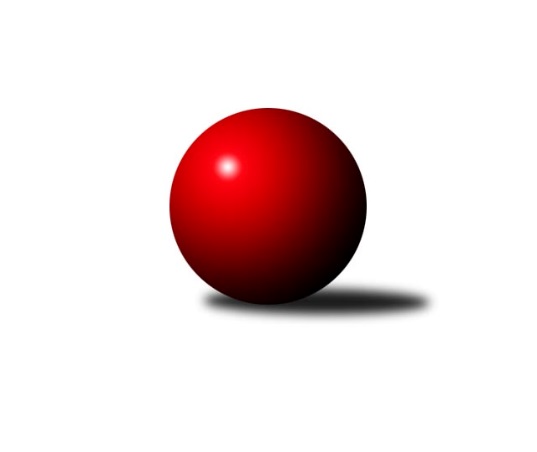 Č.4Ročník 2023/2024	28.5.2024 Interliga 2023/2024Statistika 4. kolaTabulka družstev:		družstvo	záp	výh	rem	proh	skore	sety	průměr	body	plné	dorážka	chyby	1.	Škk Trstená Starek	4	3	1	0	24.0 : 8.0 	(59.0 : 37.0)	3649	7	2356	1294	12.8	2.	TJ Rakovice	4	3	1	0	23.0 : 9.0 	(57.5 : 38.5)	3586	7	2342	1245	13.8	3.	ŠK Železiarne Podbrezová	3	3	0	0	22.0 : 2.0 	(48.5 : 23.5)	3747	6	2392	1355	5.7	4.	TJ Valašské Meziříčí	3	2	0	1	13.0 : 11.0 	(40.5 : 31.5)	3515	4	2293	1222	14	5.	KK Ježci Jihlava	4	2	0	2	15.0 : 17.0 	(49.0 : 47.0)	3575	4	2320	1255	12.3	6.	FTC KO Fiľakovo	5	2	0	3	17.0 : 23.0 	(54.5 : 65.5)	3470	4	2276	1194	12.2	7.	TJ Sokol Husovice	4	1	1	2	13.0 : 19.0 	(37.5 : 58.5)	3504	3	2300	1204	17.8	8.	KK Slavoj Praha	5	1	1	3	16.0 : 24.0 	(53.5 : 66.5)	3552	3	2324	1229	19.8	9.	TJ Sokol Duchcov	2	1	0	1	7.0 : 9.0 	(23.0 : 25.0)	3557	2	2347	1210	15.5	10.	SKK Rokycany	3	0	0	3	5.0 : 19.0 	(30.0 : 42.0)	3536	0	2299	1237	11	11.	KK Inter Bratislava	3	0	0	3	5.0 : 19.0 	(27.0 : 45.0)	3439	0	2255	1184	17Tabulka doma:		družstvo	záp	výh	rem	proh	skore	sety	průměr	body	maximum	minimum	1.	TJ Rakovice	3	2	1	0	16.0 : 8.0 	(44.0 : 28.0)	3609	5	3645	3564	2.	FTC KO Fiľakovo	2	2	0	0	12.0 : 4.0 	(27.5 : 20.5)	3452	4	3482	3421	3.	KK Ježci Jihlava	3	2	0	1	12.0 : 12.0 	(36.0 : 36.0)	3540	4	3581	3490	4.	Škk Trstená Starek	2	1	1	0	12.0 : 4.0 	(32.5 : 15.5)	3744	3	3828	3660	5.	ŠK Železiarne Podbrezová	1	1	0	0	7.0 : 1.0 	(14.5 : 9.5)	3739	2	3739	3739	6.	TJ Valašské Meziříčí	1	1	0	0	6.0 : 2.0 	(17.0 : 7.0)	3548	2	3548	3548	7.	TJ Sokol Husovice	2	1	0	1	9.0 : 7.0 	(24.5 : 23.5)	3441	2	3477	3405	8.	KK Slavoj Praha	2	1	0	1	7.0 : 9.0 	(23.0 : 25.0)	3671	2	3686	3656	9.	TJ Sokol Duchcov	2	1	0	1	7.0 : 9.0 	(23.0 : 25.0)	3557	2	3630	3483	10.	SKK Rokycany	1	0	0	1	2.0 : 6.0 	(9.5 : 14.5)	3557	0	3557	3557	11.	KK Inter Bratislava	1	0	0	1	1.0 : 7.0 	(10.5 : 13.5)	3544	0	3544	3544Tabulka venku:		družstvo	záp	výh	rem	proh	skore	sety	průměr	body	maximum	minimum	1.	ŠK Železiarne Podbrezová	2	2	0	0	15.0 : 1.0 	(34.0 : 14.0)	3751	4	3818	3684	2.	Škk Trstená Starek	2	2	0	0	12.0 : 4.0 	(26.5 : 21.5)	3602	4	3624	3580	3.	TJ Rakovice	1	1	0	0	7.0 : 1.0 	(13.5 : 10.5)	3563	2	3563	3563	4.	TJ Valašské Meziříčí	2	1	0	1	7.0 : 9.0 	(23.5 : 24.5)	3498	2	3544	3452	5.	TJ Sokol Husovice	2	0	1	1	4.0 : 12.0 	(13.0 : 35.0)	3536	1	3565	3507	6.	KK Slavoj Praha	3	0	1	2	9.0 : 15.0 	(30.5 : 41.5)	3513	1	3671	3382	7.	TJ Sokol Duchcov	0	0	0	0	0.0 : 0.0 	(0.0 : 0.0)	0	0	0	0	8.	KK Ježci Jihlava	1	0	0	1	3.0 : 5.0 	(13.0 : 11.0)	3610	0	3610	3610	9.	KK Inter Bratislava	2	0	0	2	4.0 : 12.0 	(16.5 : 31.5)	3386	0	3419	3353	10.	SKK Rokycany	2	0	0	2	3.0 : 13.0 	(20.5 : 27.5)	3526	0	3597	3455	11.	FTC KO Fiľakovo	3	0	0	3	5.0 : 19.0 	(27.0 : 45.0)	3476	0	3616	3351Tabulka podzimní části:		družstvo	záp	výh	rem	proh	skore	sety	průměr	body	doma	venku	1.	Škk Trstená Starek	4	3	1	0	24.0 : 8.0 	(59.0 : 37.0)	3649	7 	1 	1 	0 	2 	0 	0	2.	TJ Rakovice	4	3	1	0	23.0 : 9.0 	(57.5 : 38.5)	3586	7 	2 	1 	0 	1 	0 	0	3.	ŠK Železiarne Podbrezová	3	3	0	0	22.0 : 2.0 	(48.5 : 23.5)	3747	6 	1 	0 	0 	2 	0 	0	4.	TJ Valašské Meziříčí	3	2	0	1	13.0 : 11.0 	(40.5 : 31.5)	3515	4 	1 	0 	0 	1 	0 	1	5.	KK Ježci Jihlava	4	2	0	2	15.0 : 17.0 	(49.0 : 47.0)	3575	4 	2 	0 	1 	0 	0 	1	6.	FTC KO Fiľakovo	5	2	0	3	17.0 : 23.0 	(54.5 : 65.5)	3470	4 	2 	0 	0 	0 	0 	3	7.	TJ Sokol Husovice	4	1	1	2	13.0 : 19.0 	(37.5 : 58.5)	3504	3 	1 	0 	1 	0 	1 	1	8.	KK Slavoj Praha	5	1	1	3	16.0 : 24.0 	(53.5 : 66.5)	3552	3 	1 	0 	1 	0 	1 	2	9.	TJ Sokol Duchcov	2	1	0	1	7.0 : 9.0 	(23.0 : 25.0)	3557	2 	1 	0 	1 	0 	0 	0	10.	SKK Rokycany	3	0	0	3	5.0 : 19.0 	(30.0 : 42.0)	3536	0 	0 	0 	1 	0 	0 	2	11.	KK Inter Bratislava	3	0	0	3	5.0 : 19.0 	(27.0 : 45.0)	3439	0 	0 	0 	1 	0 	0 	2Tabulka jarní části:		družstvo	záp	výh	rem	proh	skore	sety	průměr	body	doma	venku	1.	FTC KO Fiľakovo	0	0	0	0	0.0 : 0.0 	(0.0 : 0.0)	0	0 	0 	0 	0 	0 	0 	0 	2.	ŠK Železiarne Podbrezová	0	0	0	0	0.0 : 0.0 	(0.0 : 0.0)	0	0 	0 	0 	0 	0 	0 	0 	3.	Škk Trstená Starek	0	0	0	0	0.0 : 0.0 	(0.0 : 0.0)	0	0 	0 	0 	0 	0 	0 	0 	4.	KK Inter Bratislava	0	0	0	0	0.0 : 0.0 	(0.0 : 0.0)	0	0 	0 	0 	0 	0 	0 	0 	5.	KK Ježci Jihlava	0	0	0	0	0.0 : 0.0 	(0.0 : 0.0)	0	0 	0 	0 	0 	0 	0 	0 	6.	KK Slavoj Praha	0	0	0	0	0.0 : 0.0 	(0.0 : 0.0)	0	0 	0 	0 	0 	0 	0 	0 	7.	TJ Valašské Meziříčí	0	0	0	0	0.0 : 0.0 	(0.0 : 0.0)	0	0 	0 	0 	0 	0 	0 	0 	8.	SKK Rokycany	0	0	0	0	0.0 : 0.0 	(0.0 : 0.0)	0	0 	0 	0 	0 	0 	0 	0 	9.	TJ Rakovice	0	0	0	0	0.0 : 0.0 	(0.0 : 0.0)	0	0 	0 	0 	0 	0 	0 	0 	10.	TJ Sokol Duchcov	0	0	0	0	0.0 : 0.0 	(0.0 : 0.0)	0	0 	0 	0 	0 	0 	0 	0 	11.	TJ Sokol Husovice	0	0	0	0	0.0 : 0.0 	(0.0 : 0.0)	0	0 	0 	0 	0 	0 	0 	0 Zisk bodů pro družstvo:		jméno hráče	družstvo	body	zápasy	v %	dílčí body	sety	v %	1.	Jaroslav Hažva 	KK Slavoj Praha 	5	/	5	(100%)	18	/	20	(90%)	2.	Mikolaj Konopka 	Škk Trstená Starek 	4	/	4	(100%)	13	/	16	(81%)	3.	Michal Szulc 	Škk Trstená Starek 	4	/	4	(100%)	13	/	16	(81%)	4.	Marcel Ivančík 	TJ Rakovice 	4	/	4	(100%)	11	/	16	(69%)	5.	Bystrík Vadovič 	ŠK Železiarne Podbrezová 	3	/	3	(100%)	10	/	12	(83%)	6.	Peter Magala 	TJ Rakovice 	3	/	3	(100%)	9	/	12	(75%)	7.	Ondřej Topič 	TJ Valašské Meziříčí 	3	/	3	(100%)	9	/	12	(75%)	8.	Jan Bína 	ŠK Železiarne Podbrezová 	3	/	3	(100%)	8.5	/	12	(71%)	9.	Rostislav Gorecký 	ŠK Železiarne Podbrezová 	3	/	3	(100%)	8	/	12	(67%)	10.	Alexander Šimon 	FTC KO Fiľakovo 	3	/	3	(100%)	7	/	12	(58%)	11.	Daniel Pažitný 	Škk Trstená Starek 	3	/	4	(75%)	12	/	16	(75%)	12.	Petr Dobeš ml.	KK Ježci Jihlava 	3	/	4	(75%)	12	/	16	(75%)	13.	Šimon Magala 	TJ Rakovice 	3	/	4	(75%)	11	/	16	(69%)	14.	Tomáš ŽiŽlavskÝ 	TJ Sokol Husovice 	3	/	4	(75%)	9	/	16	(56%)	15.	Boris Šintál 	TJ Rakovice 	3	/	4	(75%)	9	/	16	(56%)	16.	Martin Kozák 	Škk Trstená Starek 	3	/	4	(75%)	8	/	16	(50%)	17.	Zdeněk Gartus 	KK Slavoj Praha 	3	/	5	(60%)	11.5	/	20	(58%)	18.	Damián Knapp 	FTC KO Fiľakovo 	3	/	5	(60%)	10.5	/	20	(53%)	19.	Peter Nemček 	ŠK Železiarne Podbrezová 	2	/	2	(100%)	7	/	8	(88%)	20.	Jan Endršt 	TJ Sokol Duchcov 	2	/	2	(100%)	7	/	8	(88%)	21.	Jiří Mrlík 	TJ Valašské Meziříčí 	2	/	2	(100%)	5.5	/	8	(69%)	22.	Peter Šibal 	Škk Trstená Starek 	2	/	2	(100%)	5.5	/	8	(69%)	23.	Jiří Veselý 	ŠK Železiarne Podbrezová 	2	/	2	(100%)	4	/	8	(50%)	24.	Jakub Kurylo 	TJ Rakovice 	2	/	3	(67%)	9	/	12	(75%)	25.	Jakub Kičinko 	KK Inter Bratislava 	2	/	3	(67%)	7	/	12	(58%)	26.	Petr Hendrych 	ŠK Železiarne Podbrezová 	2	/	3	(67%)	7	/	12	(58%)	27.	Ondřej Matula 	KK Ježci Jihlava 	2	/	3	(67%)	7	/	12	(58%)	28.	Michal Šimek 	TJ Sokol Husovice 	2	/	3	(67%)	6	/	12	(50%)	29.	Jakub Pekárek 	TJ Valašské Meziříčí 	2	/	3	(67%)	5	/	12	(42%)	30.	Miroslav Šnejdar ml.	SKK Rokycany 	2	/	3	(67%)	5	/	12	(42%)	31.	Tomáš Valík 	KK Ježci Jihlava 	2	/	4	(50%)	9	/	16	(56%)	32.	Robin Parkan 	KK Ježci Jihlava 	2	/	4	(50%)	8	/	16	(50%)	33.	Jakub Haresta 	TJ Sokol Husovice 	2	/	4	(50%)	8	/	16	(50%)	34.	Lukáš Vik 	KK Ježci Jihlava 	2	/	4	(50%)	7	/	16	(44%)	35.	David PlŠek 	TJ Sokol Husovice 	2	/	4	(50%)	6	/	16	(38%)	36.	Patrik Flachbart 	FTC KO Fiľakovo 	2	/	5	(40%)	10	/	20	(50%)	37.	Milan Kojnok 	FTC KO Fiľakovo 	2	/	5	(40%)	10	/	20	(50%)	38.	Erik Gallo 	FTC KO Fiľakovo 	2	/	5	(40%)	8	/	20	(40%)	39.	Michal Koubek 	KK Slavoj Praha 	2	/	5	(40%)	7	/	20	(35%)	40.	Radim Metelka 	TJ Valašské Meziříčí 	1	/	1	(100%)	4	/	4	(100%)	41.	Milan Wagner 	SKK Rokycany 	1	/	1	(100%)	3	/	4	(75%)	42.	Miroslav Vlčko 	KK Inter Bratislava 	1	/	1	(100%)	2.5	/	4	(63%)	43.	Zdeněk Ransdorf 	TJ Sokol Duchcov 	1	/	2	(50%)	6	/	8	(75%)	44.	Patrik Tumma 	KK Inter Bratislava 	1	/	2	(50%)	4	/	8	(50%)	45.	Jaroslav Bulant 	TJ Sokol Duchcov 	1	/	2	(50%)	4	/	8	(50%)	46.	Milan Stránský 	TJ Sokol Duchcov 	1	/	2	(50%)	4	/	8	(50%)	47.	Lukáš Juris 	Škk Trstená Starek 	1	/	2	(50%)	4	/	8	(50%)	48.	Svatopluk Kocourek 	TJ Sokol Husovice 	1	/	2	(50%)	2	/	8	(25%)	49.	Tomáš Cabák 	TJ Valašské Meziříčí 	1	/	3	(33%)	8	/	12	(67%)	50.	Michal Bučko 	SKK Rokycany 	1	/	3	(33%)	7	/	12	(58%)	51.	Radek Hejhal 	SKK Rokycany 	1	/	3	(33%)	6	/	12	(50%)	52.	Martin Starek 	Škk Trstená Starek 	1	/	3	(33%)	3.5	/	12	(29%)	53.	Evžen Valtr 	KK Slavoj Praha 	1	/	3	(33%)	3	/	12	(25%)	54.	Martin Pozsgai 	KK Inter Bratislava 	1	/	3	(33%)	3	/	12	(25%)	55.	Róbert Kluka 	FTC KO Fiľakovo 	1	/	4	(25%)	8	/	16	(50%)	56.	Petr Pavlík 	KK Slavoj Praha 	1	/	4	(25%)	6	/	16	(38%)	57.	Libor Škoula 	TJ Sokol Husovice 	1	/	4	(25%)	4.5	/	16	(28%)	58.	Vojtěch Špelina 	SKK Rokycany 	0	/	1	(0%)	2	/	4	(50%)	59.	Roman Magala 	TJ Rakovice 	0	/	1	(0%)	2	/	4	(50%)	60.	Tomáš Prívozník 	TJ Rakovice 	0	/	1	(0%)	2	/	4	(50%)	61.	Radim Meluzin 	TJ Sokol Husovice 	0	/	1	(0%)	1	/	4	(25%)	62.	Michal Juroška 	TJ Valašské Meziříčí 	0	/	1	(0%)	1	/	4	(25%)	63.	Marek Štefančík 	Škk Trstená Starek 	0	/	1	(0%)	0	/	4	(0%)	64.	Pavel Honsa 	SKK Rokycany 	0	/	1	(0%)	0	/	4	(0%)	65.	Karel Koubek 	SKK Rokycany 	0	/	2	(0%)	3.5	/	8	(44%)	66.	Martin Dolnák 	TJ Rakovice 	0	/	2	(0%)	3	/	8	(38%)	67.	Marek Harčarík 	KK Inter Bratislava 	0	/	2	(0%)	3	/	8	(38%)	68.	Stanislav Partl 	KK Ježci Jihlava 	0	/	2	(0%)	3	/	8	(38%)	69.	Tomáš Juřík 	TJ Valašské Meziříčí 	0	/	2	(0%)	3	/	8	(38%)	70.	Jiří Zemánek 	TJ Sokol Duchcov 	0	/	2	(0%)	2	/	8	(25%)	71.	Lukáš Janko 	KK Slavoj Praha 	0	/	2	(0%)	2	/	8	(25%)	72.	Mojmír Holec 	KK Ježci Jihlava 	0	/	2	(0%)	2	/	8	(25%)	73.	Michal Jirouš 	SKK Rokycany 	0	/	2	(0%)	2	/	8	(25%)	74.	Lukáš Nesteš 	TJ Rakovice 	0	/	2	(0%)	1.5	/	8	(19%)	75.	Jiří Radil 	TJ Sokol Husovice 	0	/	2	(0%)	1	/	8	(13%)	76.	Matěj Novák 	TJ Sokol Duchcov 	0	/	2	(0%)	0	/	8	(0%)	77.	Patrik Kovács 	FTC KO Fiľakovo 	0	/	2	(0%)	0	/	8	(0%)	78.	Dalibor Jandík 	TJ Valašské Meziříčí 	0	/	3	(0%)	5	/	12	(42%)	79.	Miroslav Fiedler 	KK Inter Bratislava 	0	/	3	(0%)	3.5	/	12	(29%)	80.	Marek Zajko 	KK Inter Bratislava 	0	/	3	(0%)	3	/	12	(25%)	81.	František Rusín 	KK Slavoj Praha 	0	/	4	(0%)	4	/	16	(25%)Průměry na kuželnách:		kuželna	průměr	plné	dorážka	chyby	výkon na hráče	1.	SK Žižkov Praha, 1-4	3694	2378	1316	10.3	(615.7)	2.	Podbrezová, 1-6	3668	2353	1315	8.0	(611.3)	3.	Trstená, 1-4	3666	2370	1295	14.5	(611.1)	4.	SKK Rokycany, 1-4	3590	2328	1262	11.5	(598.4)	5.	Duchcov, 1-4	3575	2337	1238	14.5	(596.0)	6.	Rakovice, 1-4	3570	2317	1253	16.5	(595.1)	7.	Inter BA, 1-6	3553	2336	1217	20.5	(592.3)	8.	KK PSJ Jihlava, 1-4	3506	2290	1215	15.0	(584.3)	9.	TJ Valašské Meziříčí, 1-4	3483	2267	1216	16.0	(580.6)	10.	TJ Sokol Brno IV, 1-4	3448	2274	1174	14.0	(574.8)	11.	Fiľakovo, 1-4	3427	2255	1172	11.5	(571.3)Nejlepší výkony na kuželnách:SK Žižkov Praha, 1-4ŠK Železiarne Podbrezová	3818	2. kolo	Peter Nemček 	ŠK Železiarne Podbrezová	702	2. koloKK Slavoj Praha	3686	4. kolo	Jaroslav Hažva 	KK Slavoj Praha	675	4. koloKK Slavoj Praha	3656	2. kolo	Jaroslav Hažva 	KK Slavoj Praha	662	2. koloFTC KO Fiľakovo	3616	4. kolo	Jan Bína 	ŠK Železiarne Podbrezová	628	2. kolo		. kolo	Bystrík Vadovič 	ŠK Železiarne Podbrezová	628	2. kolo		. kolo	Damián Knapp 	FTC KO Fiľakovo	627	4. kolo		. kolo	Petr Hendrych 	ŠK Železiarne Podbrezová	626	2. kolo		. kolo	Zdeněk Gartus 	KK Slavoj Praha	624	2. kolo		. kolo	Evžen Valtr 	KK Slavoj Praha	623	4. kolo		. kolo	Michal Koubek 	KK Slavoj Praha	621	4. koloPodbrezová, 1-6ŠK Železiarne Podbrezová	3739	3. kolo	Jiří Veselý 	ŠK Železiarne Podbrezová	652	3. koloSKK Rokycany	3597	3. kolo	Milan Wagner 	SKK Rokycany	640	3. kolo		. kolo	Rostislav Gorecký 	ŠK Železiarne Podbrezová	629	3. kolo		. kolo	Petr Hendrych 	ŠK Železiarne Podbrezová	629	3. kolo		. kolo	Michal Bučko 	SKK Rokycany	625	3. kolo		. kolo	Peter Nemček 	ŠK Železiarne Podbrezová	621	3. kolo		. kolo	Karel Koubek 	SKK Rokycany	609	3. kolo		. kolo	Vojtěch Špelina 	SKK Rokycany	607	3. kolo		. kolo	Bystrík Vadovič 	ŠK Železiarne Podbrezová	606	3. kolo		. kolo	Jan Bína 	ŠK Železiarne Podbrezová	602	3. koloTrstená, 1-4Škk Trstená Starek	3828	1. kolo	Jaroslav Hažva 	KK Slavoj Praha	706	3. koloKK Slavoj Praha	3671	3. kolo	Mikolaj Konopka 	Škk Trstená Starek	668	1. koloŠkk Trstená Starek	3660	3. kolo	Peter Šibal 	Škk Trstená Starek	661	1. koloTJ Sokol Husovice	3507	1. kolo	Mikolaj Konopka 	Škk Trstená Starek	649	3. kolo		. kolo	Michal Szulc 	Škk Trstená Starek	639	3. kolo		. kolo	Petr Pavlík 	KK Slavoj Praha	638	3. kolo		. kolo	Martin Kozák 	Škk Trstená Starek	634	1. kolo		. kolo	Daniel Pažitný 	Škk Trstená Starek	633	1. kolo		. kolo	Zdeněk Gartus 	KK Slavoj Praha	618	3. kolo		. kolo	Martin Starek 	Škk Trstená Starek	617	1. koloSKK Rokycany, 1-4Škk Trstená Starek	3624	2. kolo	Michal Bučko 	SKK Rokycany	643	2. koloSKK Rokycany	3557	2. kolo	Mikolaj Konopka 	Škk Trstená Starek	638	2. kolo		. kolo	Miroslav Šnejdar ml.	SKK Rokycany	614	2. kolo		. kolo	Daniel Pažitný 	Škk Trstená Starek	609	2. kolo		. kolo	Lukáš Juris 	Škk Trstená Starek	605	2. kolo		. kolo	Michal Szulc 	Škk Trstená Starek	598	2. kolo		. kolo	Pavel Honsa 	SKK Rokycany	596	2. kolo		. kolo	Martin Kozák 	Škk Trstená Starek	594	2. kolo		. kolo	Peter Šibal 	Škk Trstená Starek	580	2. kolo		. kolo	Radek Hejhal 	SKK Rokycany	574	2. koloDuchcov, 1-4TJ Sokol Duchcov	3630	2. kolo	Jan Endršt 	TJ Sokol Duchcov	681	2. koloKK Ježci Jihlava	3610	2. kolo	Jan Endršt 	TJ Sokol Duchcov	643	2. koloŠkk Trstená Starek	3580	2. kolo	Petr Dobeš ml.	KK Ježci Jihlava	634	2. koloTJ Sokol Duchcov	3483	2. kolo	Zdeněk Ransdorf 	TJ Sokol Duchcov	633	2. kolo		. kolo	Mikolaj Konopka 	Škk Trstená Starek	626	2. kolo		. kolo	Daniel Pažitný 	Škk Trstená Starek	617	2. kolo		. kolo	Jaroslav Bulant 	TJ Sokol Duchcov	616	2. kolo		. kolo	Lukáš Vik 	KK Ježci Jihlava	609	2. kolo		. kolo	Mojmír Holec 	KK Ježci Jihlava	605	2. kolo		. kolo	Michal Szulc 	Škk Trstená Starek	604	2. koloRakovice, 1-4TJ Rakovice	3645	3. kolo	Jaroslav Hažva 	KK Slavoj Praha	652	3. koloTJ Rakovice	3619	1. kolo	Marcel Ivančík 	TJ Rakovice	645	1. koloTJ Sokol Husovice	3565	3. kolo	Marcel Ivančík 	TJ Rakovice	644	3. koloTJ Rakovice	3564	3. kolo	Tomáš ŽiŽlavskÝ 	TJ Sokol Husovice	642	3. koloTJ Valašské Meziříčí	3544	1. kolo	Šimon Magala 	TJ Rakovice	637	3. koloKK Slavoj Praha	3485	3. kolo	Jakub Kurylo 	TJ Rakovice	635	3. kolo		. kolo	Jiří Mrlík 	TJ Valašské Meziříčí	629	1. kolo		. kolo	Šimon Magala 	TJ Rakovice	629	1. kolo		. kolo	Peter Magala 	TJ Rakovice	627	3. kolo		. kolo	Zdeněk Gartus 	KK Slavoj Praha	621	3. koloInter BA, 1-6TJ Rakovice	3563	2. kolo	Šimon Magala 	TJ Rakovice	609	2. koloKK Inter Bratislava	3544	2. kolo	Boris Šintál 	TJ Rakovice	606	2. kolo		. kolo	Miroslav Vlčko 	KK Inter Bratislava	601	2. kolo		. kolo	Miroslav Fiedler 	KK Inter Bratislava	595	2. kolo		. kolo	Marcel Ivančík 	TJ Rakovice	595	2. kolo		. kolo	Jakub Kičinko 	KK Inter Bratislava	593	2. kolo		. kolo	Marek Harčarík 	KK Inter Bratislava	593	2. kolo		. kolo	Lukáš Nesteš 	TJ Rakovice	586	2. kolo		. kolo	Martin Pozsgai 	KK Inter Bratislava	585	2. kolo		. kolo	Peter Magala 	TJ Rakovice	585	2. koloKK PSJ Jihlava, 1-4ŠK Železiarne Podbrezová	3684	2. kolo	Jan Bína 	ŠK Železiarne Podbrezová	646	2. koloKK Ježci Jihlava	3581	4. kolo	Tomáš Valík 	KK Ježci Jihlava	645	1. koloKK Ježci Jihlava	3548	1. kolo	Petr Dobeš ml.	KK Ježci Jihlava	644	4. koloKK Ježci Jihlava	3490	2. kolo	Jiří Veselý 	ŠK Železiarne Podbrezová	627	2. koloKK Slavoj Praha	3382	1. kolo	Petr Dobeš ml.	KK Ježci Jihlava	621	1. koloFTC KO Fiľakovo	3351	4. kolo	Bystrík Vadovič 	ŠK Železiarne Podbrezová	616	2. kolo		. kolo	Petr Dobeš ml.	KK Ježci Jihlava	615	2. kolo		. kolo	Rostislav Gorecký 	ŠK Železiarne Podbrezová	614	2. kolo		. kolo	Petr Hendrych 	ŠK Železiarne Podbrezová	614	2. kolo		. kolo	Robin Parkan 	KK Ježci Jihlava	606	4. koloTJ Valašské Meziříčí, 1-4TJ Valašské Meziříčí	3548	3. kolo	Radim Metelka 	TJ Valašské Meziříčí	620	3. koloKK Inter Bratislava	3419	3. kolo	Jakub Pekárek 	TJ Valašské Meziříčí	605	3. kolo		. kolo	Tomáš Cabák 	TJ Valašské Meziříčí	598	3. kolo		. kolo	Ondřej Topič 	TJ Valašské Meziříčí	597	3. kolo		. kolo	Patrik Tumma 	KK Inter Bratislava	597	3. kolo		. kolo	Jakub Kičinko 	KK Inter Bratislava	590	3. kolo		. kolo	Dalibor Jandík 	TJ Valašské Meziříčí	582	3. kolo		. kolo	Marek Zajko 	KK Inter Bratislava	564	3. kolo		. kolo	Miroslav Fiedler 	KK Inter Bratislava	559	3. kolo		. kolo	Martin Pozsgai 	KK Inter Bratislava	557	3. koloTJ Sokol Brno IV, 1-4TJ Sokol Husovice	3477	2. kolo	Ondřej Topič 	TJ Valašské Meziříčí	606	4. koloFTC KO Fiľakovo	3461	2. kolo	Michal Šimek 	TJ Sokol Husovice	605	4. koloTJ Valašské Meziříčí	3452	4. kolo	Tomáš ŽiŽlavskÝ 	TJ Sokol Husovice	601	2. koloTJ Sokol Husovice	3405	4. kolo	Milan Kojnok 	FTC KO Fiľakovo	591	2. kolo		. kolo	Jakub Haresta 	TJ Sokol Husovice	590	2. kolo		. kolo	Alexander Šimon 	FTC KO Fiľakovo	589	2. kolo		. kolo	Libor Škoula 	TJ Sokol Husovice	588	2. kolo		. kolo	Tomáš ŽiŽlavskÝ 	TJ Sokol Husovice	588	4. kolo		. kolo	Jakub Pekárek 	TJ Valašské Meziříčí	587	4. kolo		. kolo	Damián Knapp 	FTC KO Fiľakovo	586	2. koloFiľakovo, 1-4FTC KO Fiľakovo	3482	3. kolo	Miroslav Šnejdar ml.	SKK Rokycany	636	3. koloSKK Rokycany	3455	3. kolo	Radek Hejhal 	SKK Rokycany	609	3. koloFTC KO Fiľakovo	3421	1. kolo	Róbert Kluka 	FTC KO Fiľakovo	604	3. koloKK Inter Bratislava	3353	1. kolo	Damián Knapp 	FTC KO Fiľakovo	603	1. kolo		. kolo	Martin Pozsgai 	KK Inter Bratislava	599	1. kolo		. kolo	Alexander Šimon 	FTC KO Fiľakovo	595	1. kolo		. kolo	Patrik Flachbart 	FTC KO Fiľakovo	583	1. kolo		. kolo	Erik Gallo 	FTC KO Fiľakovo	581	3. kolo		. kolo	Alexander Šimon 	FTC KO Fiľakovo	580	3. kolo		. kolo	Erik Gallo 	FTC KO Fiľakovo	580	1. koloČetnost výsledků:	8.0 : 0.0	1x	7.0 : 1.0	2x	6.0 : 2.0	7x	5.0 : 3.0	2x	4.0 : 4.0	2x	3.0 : 5.0	1x	2.0 : 6.0	2x	1.0 : 7.0	2x	0.0 : 8.0	1x